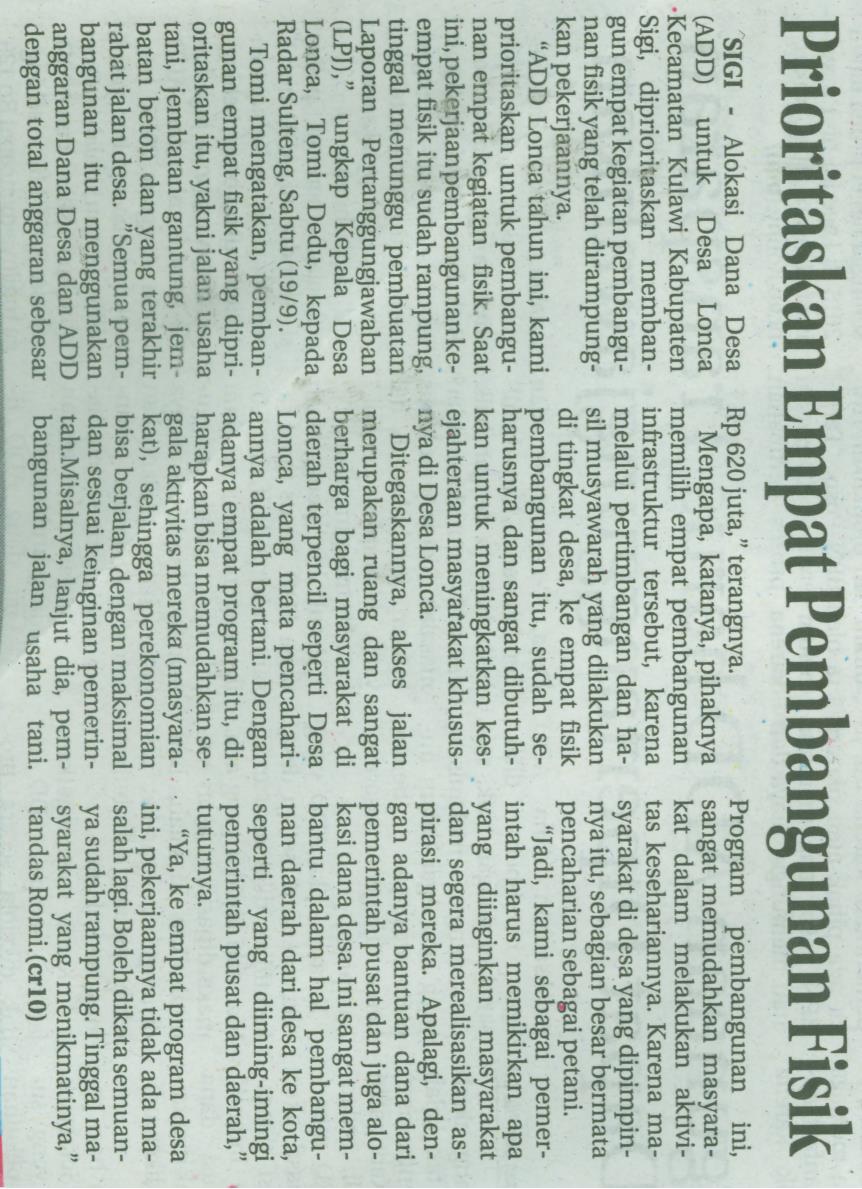 Harian    :Radar SultengKasubaudSulteng IHari, tanggal:Senin, 21  September 2015KasubaudSulteng IKeterangan:Prioritaskan Empat Pembangunan FisikKasubaudSulteng IEntitas:SigiKasubaudSulteng I